ΕΛΛΗΝΙΚΗ ΔΗΜΟΚΡΑΤΙΑ	ΔΗΜΟΣ ΜΟΣΧΑΤΟΥ-ΤΑΥΡΟΥ	Μοσχάτο 1/4/2022ΝΟΜΟΣ ΑΤΤΙΚΗΣΚοραή 36 & Αγ. ΓερασίμουΤ.Κ.: 18345Τηλ. Κέντρο: 213-2019681	Προς: τον κ. Δήμαρχο &	τους Δημοτικούς ΣυμβούλουςΠληροφορίες: κ. Καραγιάννη	Δήμου Μοσχάτου-Ταύρου	ΚΟΙΝ.: 	Φορείς & Δημότες 	Δήμου Μοσχάτου – ΤαύρουΑριθμ. Πρωτ.: 5839Καλείστε στην 7η τακτική συνεδρίαση του Δημοτικού Συμβουλίου, που θα λάβει χώρα δια ζώσης  στον εξωτερικό χώρο του π. Δημαρχείου Ταύρου στην Κοινότητα του Ταύρου (Πειραιώς & Επταλόφου), στις 6 Απριλίου 2022 ημέρα Τετάρτη με ώρα έναρξης 17:00, με το εξής θέμα: Συζήτηση ενημέρωση για τις εξελίξεις του ΤΑΙΠΕΔ όσον αναφορά την εκποίηση του ακινήτου ΕΟΜΜΕΧ στον Ταύρο και λήψη απόφασης για περαιτέρω ενέργειες.ΕΣΩΤΕΡΙΚΗ ΔΙΑΝΟΜΗ: 	Ο ΠΡΟΕΔΡΟΣ Γενικό ΓραμματέαΠροϊσταμένους ΔιευθύνσεωνΝομικούς Συμβούλους	ΑΘΑΝΑΣΙΟΣ ΜΕΛΙΣΤΑΣ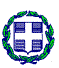 